Chapter 6.1 and 6.2 PRETEST REVIEW – SLOPE and ANGLE OF ELEVATIONNAME: ___________________________________________ DATE: March 30, 2017Section 6.1:  Slope Show the following in lowest terms (as a fraction):  6   = 			b.   6   = 		c.    2 = 		d.    12    =	    12	    	   	     30		 	     14			       162.   What is the slope of the line whose rise is 4 and the run is 100?A	5	B	0.8C	 or .3333D	 or .08Solve each proportion. a)  b)  2:20 = 12: X	c)  32: X = 16:4		D)  15:3 = X: 2	e)  X: 18 = 2:3	h)  30: X = 10:520:1 = 1004.  Determine the slope of each line indicated below.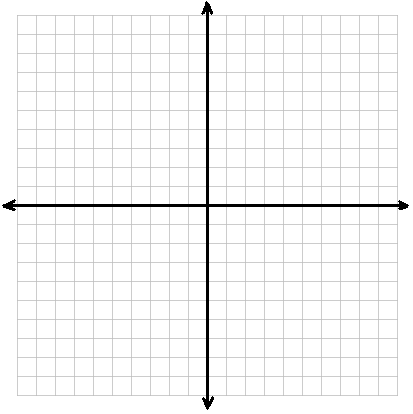 Line AB =Line CD =Line EF =Line GH =Line IJ = Line KL= Which line has the steepest slope? ANS: _____________________________Which line has the least slope?  ANS: __________________________Page 2625.  Slope is defined as the ___________________ of a line. 6.  A line has a slope of 24:16 and another line has a slope of 36:6.  Prove which line has a steeper slope by calculating the decimal value or whole number of each slope.   7.  TRUE OR FALSE:  When a slope is constant (like a staircase) it means the value of the slope is always the same.   Indicate what makes a line on a graph steeper than another line on the same graph?  Use a diagram (graph) to aid in your explanation.  SECTION 6.2Determine the tangent ratio of A in each triangle. NOTE: 2nd Tan = degrees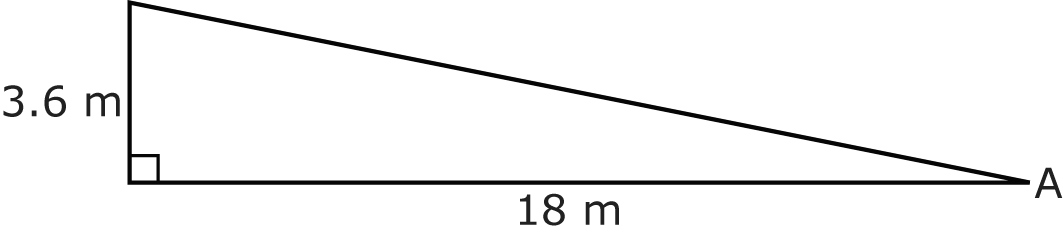 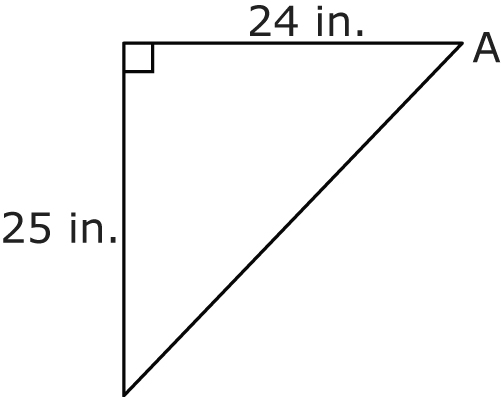 What angle (angle of elevation) does a ramp with a slope of 1:15 make with the ground?A ramp has a steepness of 1 in. for every 10 in. of run.For the ramp to rise 1 ft, how far along the ground should it be?  Draw diagram and show units used. NOTE:  1 ft = 12 inchesWhat is the angle of elevation of the ramp?A driveway rises 6 inches over 90 inches along the ground. What is the grade 
of the driveway?Determine using the rise and run given of each road below, determine the slope as a fraction, slope as a decimal, and the percent (grade) of the roads.RoadRiseRunSlope as a FractionSlope as 
a DecimalPercent (Grade)Mathematics Avenue1250Biology Boulevard2575